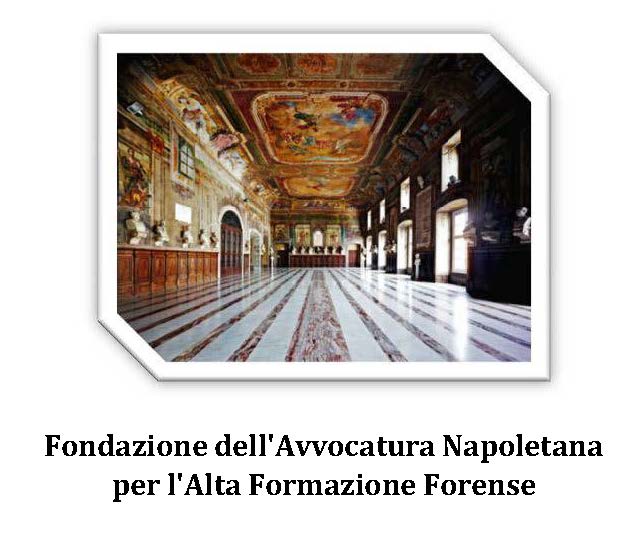 Scuola ForenseCorso intensivo per la preparazione all’esame di avvocato 2023Si comunica che martedì 26 settembre alle ore 14,00 tramite collegamento con la piattaforma “Go to meeting”, si terrà la presentazione del corso intensivo per la preparazione all’esame di avvocato e nella stessa data seguirà la prima lezione, cui tutti gli interessati potranno partecipare gratuitamente, chiedendo l’invio del link all’indirizzo della scuolascuolaforensenapoli@gmail.com. Le lezioni si terranno martedì dalle ore 14,00 alle ore 16,00 ed il venerdì dalle ore 12,30 alle ore 14,30*, a mezzo DAD sulla piattaforma “Go to meeting”, ed in presenza, nei locali della scuola in Castel Capuano, dalle ore 12,30 fino alle ore 16,00, nei venerdì in cui saranno fissate le esercitazioni/simulazioni scritte in aula.Le iscrizioni dovranno essere formalizzate entro il 29 settembre p.v., utilizzando il modulo scaricabile dal sito della scuola www.scuolaforensenapoli.it.Il corso sarà attivato se a tale risulterà raggiunto il numero minimo di dieci iscritti.Il corso intensivo ha il costo di € 200,00, da versare sul conto corrente intestato alla Fondazione Avvocatura Napoletana Alta Formazione Forense Iban: IT 84 G030 6909 6061 0000 0110 326. Il Coordinatore della didatticaAvv. Raffaella VenieroIl Segretario della Fondazione					Il Presidente della Fondazione      Avv. Sergio Longhi					                 Avv. Gabriele Gava